Dear parents and carers,								26th June 2020RE: Preschool Re-opening Review - UpdateFirstly, I hope you are all managing to keep well during these continuing unprecedented times. I would like to thank you all again for your continued support and understanding.The purpose of this letter is to provide you with a further update of our review outcomes. Having considered once again whether we should re-open our setting in any capacity before the summer term ends, we feel we are still unable to safely provide the required statutory measures. Therefore, we will not be opening before the summer holidays. We are expecting to re-open in full on Tuesday 8th September 2020. We do understand that this decision may be disappointing for some families, especially those who are moving up to Primary school in September, and we apologise if this is the case. We have also had to make the difficult decision to furlough all our keyworkers in order to ensure the future of our charitable business. As such, Keyworker support will cease immediately but Nicola and Vicky will still be on hand for any support or assistance you may require in preparation for September.Should you have any queries, concerns or wish to discuss this any further, please do not hesitate to contact the management team (Vicky or Nicola) in the first instance, alternatively please feel free to email me at chair@cowlingpreschool.co.ukKind regards,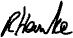 R Cromey-HawkeChair of TrusteesCowling Preschool & Toddlers LtdOn behalf of: Cowling Preschool Management team and Committee